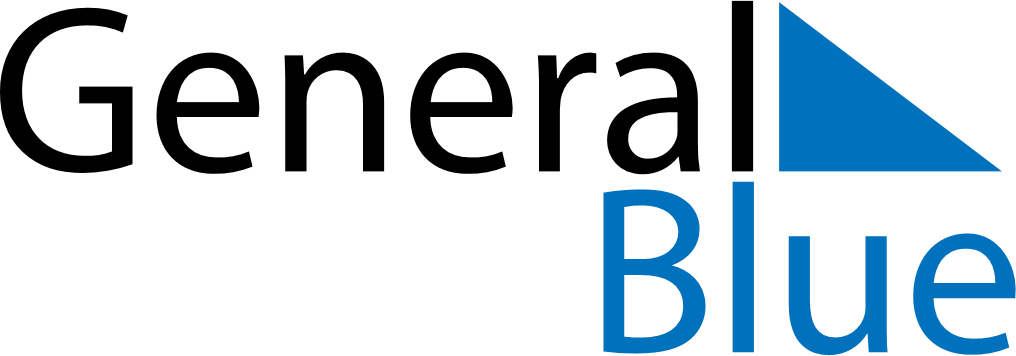 Meal PlannerJune 14, 2021 - June 20, 2021Meal PlannerJune 14, 2021 - June 20, 2021Meal PlannerJune 14, 2021 - June 20, 2021Meal PlannerJune 14, 2021 - June 20, 2021Meal PlannerJune 14, 2021 - June 20, 2021Meal PlannerJune 14, 2021 - June 20, 2021Meal PlannerJune 14, 2021 - June 20, 2021Meal PlannerJune 14, 2021 - June 20, 2021MondayJun 14TuesdayJun 15WednesdayJun 16ThursdayJun 17FridayJun 18SaturdayJun 19SundayJun 20BreakfastLunchDinner